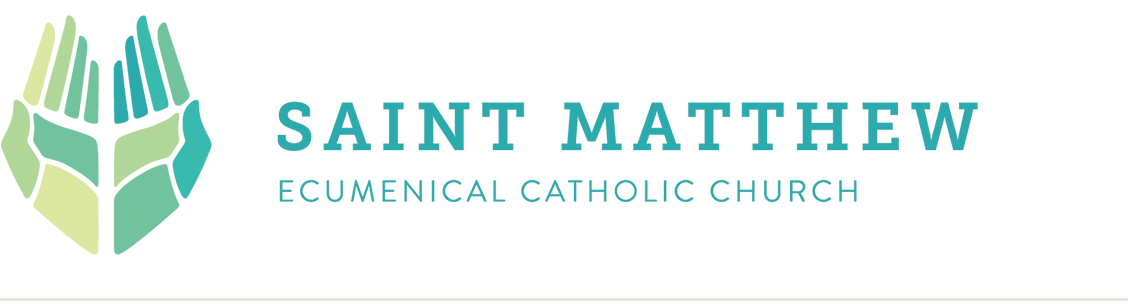 1111 W. Town and Country Road #14, Orange, CA 92868Because Saint Matthew Ecumenical Catholic Church and the ministry of Bishop Peter and all the clergy and staff are so very important, I want to affirm my commitment by making a financial pledge for 2021.     I further affirm my hopes and dreams that my commitment will preserve and extend Saint Matthew and the vision of Ecumenical Catholicism to future generations.My Saint Matthew 2021 Financial Stewardship CommitmentParish Ministries and Operations:           01/01/2021 – 12/31/2021Yes, I want to be an active participant in the vital ministry of my faith community of Saint Matthew.  I pledge:		$___________ Weekly (52 Sundays) for a total of  $__________		$___________ Monthly (12 months) for a total of  $__________		This is an individual pledge ___________.		This is a Family pledge:  ___________.Please indicate your preferred method of payment:I will make weekly/monthly donations:$______ at church  $_______ by mail  $_______ online banking  $_______ Credit CardWould you like monthly statements mailed to you to help provide a record of your 2021 giving?  Y/NMonthly Credit Card Amount:     $________________Visa/Master Card # __ __ __ __ - __ __ __ __ - __ __ __ __ - __ __ __ __Expiration Date: _______ Name as appears on Card ___________________________Signature: _______________________________ CV # on back of card_________Email Address:_______________________ Phone: _______________Cell/Landline